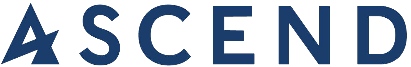 Engagement Session ProposalPlease provide detailed information about your session proposal below.You are welcome to attach additional, supporting material to this form.Outline/Agenda of Session Activities:Session Goal(s)/Outcome(s):Topic:                                          Engagement Session Type:     Session Length (minutes):120 minutes (2 hours) or less preferred, but longer sessions will be considered.AV Equipment Requirements:Proposed Session Title: